APPENDIX 2: Type Approval Application Form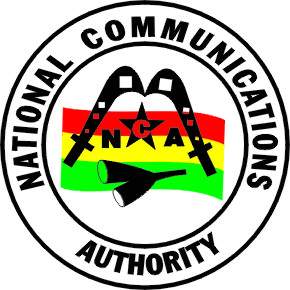 APPLICATION FOR TYPE APPROVALNCA FORM AP09Application for Type ApprovalApplicants Details2.1	Company Name   _Samsung Electronic West Africa_______________________________________________________2.2	Contact Person ___Benjamin Afrifa________________________________________________________2.3	Address (Postal) ___2nd Floor Stanbic Height Airport-Accra_______________________________________________________            _________________________________________________________________________2.4	Telephone Number _____0302744444_______________________________________________2.5         Fax Number_____0302744444__________________________________________________________2.5	E-mail address ____b.afrifa@samsung.com_______________________________________________________Technical Details of EquipmentProduct/Equipment Type___Digital Terrestrial television______________________________________________________(As should appear on authorisation)Brand Name___________Samsung Electronics____________________________________________________(As should appear on authorisation)Model Number_____x14H___________________________________________________________(As should appear on authorisation)Product Name ___Samsung Electronic x14H__________________________________________________________Name of Manufacturer____Samsung Electronics_______________________________________________________Address of Manufacturer__Maetan-3dong, Yeongtong-Gu-Suwon-City, Gyeonggi-Do, Korea 443-742_______________________________________________________Country of Origin_____South Korea__________________________________________________________Intended Use_______Receiving digital terrestrial television signals__________________________________________________________Additional Details for Radio Equipment (if Any)Frequency Range________VHF (174-230)MHz/ UHF (470-862) MHz______________N/A______________________________RF Output Power radiated________________N/A______________________________________RF Output Power Conducted_______________N/A___________________________________RF Channel Spacing_______________________N/A__________________________________RF Output Impedance____________________N/A__________________________________Type of Modulation_______________________N/A___________________________________Bandwidth______________________________N/A____________________________________(Software) Version______________________N/A______________________________________Antenna Type_________________________External_____________________________________Antenna Gain________________________________N/A________________________________Technical Variants__________________________N/A__________________________________Details of Certificate of ComplianceIssuing Body __Samsung Electronics Quality Assurance Lab_____________________________________________________________Issuing Date ______2014-10-7_________________________________________________________Validity _______Life Time____________________________________________________________Applicable StandardsEMC	____EN 61000-32:2006+A1:2009+A2:2009________________________________________________Test Report No._______________________________________________________________________________________________________________________Radio	__EN 300 328 V1.7.1___________________________________________________ Test Report No. ________________________________________________________________________________________________________________Health and Safety    EN 62311:2008__________________________________________      Test Report No._____	____________________________________________________________________________________________________________Undertaking:I/We _____________________________________________ hereby certify that the information supplied in this application form is true in all respects and I/We hereby give undertaking that upon grant of the Authorisation, I/We shall abide by the terms and conditions upon which the Authorisation is granted. I/We accept that my/our Authorisation, may be revoked and the appropriate penalty applied if it is established that I/We have been granted Authorisation based on incorrect information.Signed ___________________________		Date _______________________   Supporting DocumentsThe following list of documents needs to be submitted. Items 1 to 7 constitute the TechnicalConstruction File (TCF). Please refer to the Type Approval Guidelines Section 8 in case more details are needed.Application Letter on Company LetterheadCompleted NCA Type Approval Application Form Declaration of Conformity issued by the manufacturer of the RTTETechnical/ operational documentation of the RTTE including user /installation manualTest Reports of accredited laboratoryPhotographs (external/internal),Circuit diagram, PCB layout, part lists and other relevant design informationCertificate of Compliance issued by a National Regulatory Authority or Conformity Assessment Body recognized by the National Communications Authority (where applicable)Sample of ProductPower of Attorney (where applicable)Proof of Genuine IMEI by GSMA (where applicable) Proof of Payment of Type Approval fee                  NCA FORM AP09Payment Receipt No: ….……Date: ………………….……….